Муниципальное казенное общеобразовательное учреждение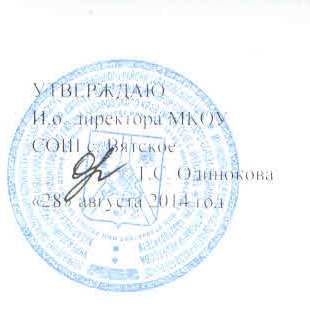 средняя общеобразовательная школа с.ВятскоеХабаровского муниципального районаХабаровского края Календарный график учебного процесса на 2014-2015 учебный годМуниципальное казенное общеобразовательное учреждениесредняя общеобразовательная школа с.ВятскоеХабаровского муниципального районаХабаровского краяУтверждаюИ.о. директор школы____________ Т.С. Одинокова«___»____________2014 г.ПЛАН Работы с опекаемыми детьми на 2014-2015 уч.годКласс Учебные занятия I четверть Учебные занятия I четверть Каникулы Учебные занятия II четверть Учебные занятия II четверть Каникулы Учебные занятия III четверть Учебные занятия III четверть Каникулы Учебные занятия IV четверть Учебные занятия IV четверть Каникулы Класс число недельначало и конецКаникулы число недельначало и конецКаникулы число недельначало и конецКаникулы число недельначало и конецКаникулы 1901.09-02.1103.11 – 09.11810.11-28.1229.12-11.01912.01-22.03Доп. 09.02-15.0223.03-31.03801.04-23.0531.05-31.082901.09-02.1103.11 – 09.11810.11-28.1229.12-11.011012.01-22.0323.03-31.03901.04-30.0531.05-31.083901.09-02.1103.11 – 09.11810.11-28.1229.12-11.011012.01-22.0323.03-31.03901.04-30.0531.05-31.084901.09-02.1103.11 – 09.11810.11-28.1229.12-11.011012.01-22.0323.03-31.03901.04-30.0531.05-31.085901.09-02.1103.11 – 09.11810.11-28.1229.12-11.011012.01-22.0323.03-31.03901.04-30.0531.05-31.086901.09-02.1103.11 – 09.11810.11-28.1229.12-11.011012.01-22.0323.03-31.03901.04-30.0531.05-31.087901.09-02.1103.11 – 09.11810.11-28.1229.12-11.011012.01-22.0323.03-31.03901.04-30.0531.05-31.088901.09-02.1103.11 – 09.11810.11-28.1229.12-11.011012.01-22.0323.03-31.03901.04-30.0531.05-31.0810901.09-02.1103.11 – 09.11810.11-28.1229.12-11.011012.01-22.0323.03-31.03901.04-30.0531.05-31.08Класс Учебные занятия I четверть Учебные занятия I четверть Каникулы Учебные занятия II четверть Учебные занятия II четверть Каникулы Учебные занятия III четверть Учебные занятия III четверть Каникулы Учебные занятия IV четверть Учебные занятия IV четверть Подготовка к итоговой аттестацииГосуд. (итоговая) аттестацияКласс число недельначало и конецКаникулы число недельначало и конецКаникулы число недельначало и конецКаникулы число недельначало и конецПодготовка к итоговой аттестацииГосуд. (итоговая) аттестация9901.09-02.1103.11 – 09.11810.11-28.1229.12-11.011012.01-22.0323.03-31.03801.04-23.0524.05-31.0801.06-13.0611901.09-02.1103.11 – 09.11810.11-28.1229.12-11.011012.01-22.0323.03-31.03801.04-23.0524.05-31.0801.06-23.061п\пНаименование мероприятияСроки проведенияОтветственные 1Выявление детей, оставшихся без попечения родителей В течение годаЗам. директора по ВР2Привлечение детей в кружковую работу СентябрьПедагог дополнительного образовательного, кл. руководители3Индивидуальные беседы, консультацииВ течение годаЗам. директора по ВР4Привлечение к участию в общешкольных мероприятиях, мероприятиях классаВ течение годаЗам. директора по ВР, кл. руководители 5Организация отдыха и занятости учащихся во время каникулПо плану школыКл.руководитель, ст. вожатый6Посещение семей с опекаемыми детьмиПо мере необходимости, 1 раз в четвертьСовет по профилактики7Консультации для опекунов а течение годаВ течение годаЗам. директора по ВР8Консультации с инспектором ПДНВ течение годаЗам. директора по ВР9Экскурсии, походыПо плану классаКл. руководители 